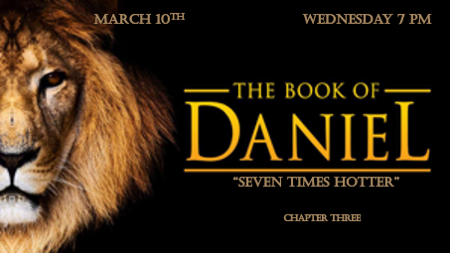 A Foreshadow of The Great Tribulation*Daniel3:1 King Nebuchadnezzar made an image of gold, sixty cubits high and six cubits wide, and set it up on the plain of Dura in the province of Babylon. Daniel 3:4 Then the herald loudly proclaimed, "Nations and peoples of every language, this is what you are commanded to do: 5 As soon as you hear the sound of the horn, flute, zither, lyre, harp, pipe and all kinds of music, you must fall down and worship the image of gold that King Nebuchadnezzar has set up. 6 Whoever does not fall down, and worship will immediately be thrown into a blazing furnace."Three Reasons the Great Tribulation is ComingMatthew 23:35 The cup of the blood of the innocent is full. In that generation, there will wrath. Genesis teaches the blood of Abel cried out to God. Revelation 17 & 18  The blood of the prophets and all of the innocent blood will come to a fullness in the last generation.Genesis 15:16  The cup of iniquity is full. In the fourth generation, your descendants will return here, for the iniquity of the Amorites is not yet complete. (Romans 11:25) The fullness of the Gentiles. Daniel writes about the future of the Gentiles! Matthew 5:17 Jesus came to fulfill the law and the prophets. The fulfillment of prophecy.Three signs Amos 5:10-15 (1.) In the days of evil, the wicked will silence the righteous. (2.) Psalm 106:38 And shed innocent blood, even the blood of their sons and of their daughters; and polluted the land with blood. (3.) Matthew 24:12 Because of the increase of wickedness (Iniquity) the hearts of humanity will grow cold.*Daniel 3:12 But there are some Jews whom you have set over the affairs of the province of Babylon—Shadrach, Meshach and Abednego—who pay no attention to you, Your Majesty. They neither serve your gods nor worship the image of gold you have set up."*Daniel 3:16 Shadrach, Meshach and Abednego replied to him, "King Nebuchadnezzar, we do not need to defend ourselves before you in this matter. 17 If we are thrown into the blazing furnace, the God we serve is able to deliver us from it, and he will deliver us from Your Majesty's hand. 18 But even if he does not, we want you to know, Your Majesty, that we will not serve your gods or worship the image of gold you have set up."                                  *Daniel 3:19 Then Nebuchadnezzar was furious with Shadrach, Meshach and Abednego, and his attitude toward them changed. He ordered the furnace heated seven times hotter than usual 20 and commanded some of the strongest soldiers in his army to tie up Shadrach, Meshach and Abednego and throw them into the blazing furnace.A Future Generation Will Worship a Statue Revelation 13:15  All who refuse to worship the image of the beast will be killed.Daniel 3:19 The king’s attitude changed toward them. The attitudes of our world leaders have changed toward anyone who stands for Jesus Christ.V:19 7 times hotter is a sign of the great tribulation with three waves of judgement as in this period of time. The Word reveals the waves as the 7 seals, 7 trumpets, and the 7 Bowls of wrath.*Daniel 3:24 Then King Nebuchadnezzar leaped to his feet in amazement and asked his advisers, "Weren't there three men that we tied up and threw into the fire?" They replied, "Certainly, Your Majesty."25 He said, "Look! I see four men walking around in the fire, unbound and unharmed, and the fourth looks like a son of the gods."26 Nebuchadnezzar then approached the opening of the blazing furnace and shouted, "Shadrach, Meshach and Abednego, servants of the Most High God, come out! Come here!" So, Shadrach, Meshach, and Abednego came out of the fire, 27 and the satraps, prefects, governors and royal advisers crowded around them. They saw that the fire had not harmed their bodies, nor was a hair of their heads singed; their robes were not scorched, and there was no smell of fire on them.Prophetic Symbols within Daniel and a Future JudgementRevelation 8:7 In the second wave of judgement fire will burn up 1/3 of the land & trees.Revelation 15:1  Seven is the symbol of completion, 7 Plagues are coming from God for the conclusion of the wrath upon the wicked.Revelation 16:19-21 God remembered Babylon gave her the cup of wrath and humanity cursed God.*Daniel 3:28 Then Nebuchadnezzar said, "Praise be to the God of Shadrach, Meshach and Abednego, who has sent his angel and rescued his servants! They trusted in him and defied the king's command and were willing to give up their lives rather than serve or worship any god except their own God. 29 Therefore I decree that the people of any nation or language who say anything against the God of Shadrach, Meshach and Abednego be cut into pieces and their houses be turned into piles of rubble, for no other god can save in this way."30 Then the king promoted Shadrach, Meshach and Abednego in the province of Babylon.Who will defy the world’s commands and worship God?